ПРАВИЛА ВНУТРЕННЕГО РАСПОРЯДКА
ОБУЧАЮЩИХСЯМуниципального автономного дошкольного образовательного учреждения «Детский сад № 75 г. Челябинска»Общие положенияПравила внутреннего распорядка обучающихся Муниципального автономного дошкольного образовательного учреждения «Детский сад №75 г. Челябинска» (далее - Правила) разработаны для Муниципального автономного дошкольного образовательного учреждения «Детский сад №75 г. Челябинска» (далее - Учреждение) в соответствии с:Федеральным Законом РФ «Об образовании в РФ» от 29 декабря 2012 г 
№273-ФЗ.Постановлением Правительства РФ от 10 июля 2013 г. № 582 «Об утверждении правил размещения на официальном сайте образовательной организации в информационно-телекоммуникационной сети Интернет и обновления информации об образовательной организации».Порядком организации осуществления образовательной деятельности по основным общеобразовательным программам - образовательным программам дошкольного образования.СанПиН 2.4.1.3049-13. «Санитарно - эпидемиологические требования к устройству, содержанию и организации режима работы дошкольных образовательных организаций»Федеральным законом РФ от 30.03.1999 г. № 52-ФЗ «О санитарноэпидемиологическом благополучии населения».Постановлением Главного государственного санитарного врача РФ от 28.06.2010 № 72 «Об утверждении СанПиН 2.4.7/1.1.2651-10» (вместе с «СанПиН 2.4.7/1.1.2651-10. Дополнения и изменения № 1 к СанПиН 2.4.7/1.1.128603. Гигиенические требования к одежде для детей, подростков и взрослых. Санитарно-эпидемиологические правила и нормативы»).Настоящие Правила регулируют основные вопросы организации и осуществления образовательной деятельности, присмотра и ухода за обучающимися с целью обеспечения комфортного и безопасного пребывания обучающихся в Учреждении, успешной реализации целей и задач Учреждения, а также защиты прав участников образовательных отношений.Настоящие Правила обязательны для исполнения всеми участниками образовательного процесса.Организация образовательной деятельностиПродолжительность учебного года в Учреждении - с 1 сентября по 31 мая; каникулярный период - с 30 декабря по 12 января; летний оздоровительный период - с 1 июня по 31 августа.На каждый учебный год составляется учебный план и годовой календарный учебный график.Организованная (непосредственно-образовательная) деятельность обучающихся регулируется «Положением о режиме занятий обучающихся Муниципального автономного дошкольного образовательного учреждения «Детский сад №75 г. Челябинска».Родителям (законным	представителям), которые привели обучающегося в Учреждение во время непосредственно образовательной деятельности, необходимо раздеть его и передать лично воспитателю по окончании занятия.Учреждение	имеет право объединять группы в случае необходимости (в связи с низкой наполняемостью групп, отпусками воспитателей, на период ремонта и другое).Охрана здоровья и обеспечение безопасности обучающихсяЕжедневный утренний	 прием обучающихся в Учреждение осуществляется согласно режиму дня с 7.00 часов до 8.30 часов.Ежедневный утренний прием в Учреждение проводится воспитателем группы, который опрашивает родителей (законных представителей) о состоянии здоровья обучающегося с отметкой в журнале приема детей.Родители (законные представители) обязаны приводить обучающегося в Учреждение здоровым и информировать воспитателей о каких-либо изменениях, произошедших в состоянии здоровья дома.По показаниям (при наличии катаральных явлений, интоксикации) обучающемуся проводится термометрия.Выявленные больные обучающиеся или обучающиеся с подозрением на заболевание в Учреждение не принимаются.Заболевших в течение дня обучающихся изолируют от здоровых обучающихся (временно размещают в помещение медицинского блока) до прихода родителей (законных представителей) или госпитализируют в лечебное учреждение с информированием родителей (законных представителей).После перенесенного заболевания, а также отсутствия более 5 дней (за исключением выходных и праздничных дней) обучающихся принимают в Учреждение только при наличии справки с указанием диагноза, длительности заболевания, сведений об отсутствии контакта с инфекционными больными.Об отсутствии обучающегося по болезни или другой уважительной причине родители (законные представители) информируют Учреждение.Приносить и принимать обучающимися лекарственные препараты в Учреждение запрещено.Учреждение организует питание обучающихся в соответствии с их возрастом и режимом пребывания в Учреждении по нормам, утвержденным СанПиН.Запрещено приносить в Учреждение продукты питания, жевательную резинку, напитки.В помещении и на территории Учреждения строго запрещается курение.Родителям (законным представителям) необходимо соблюдать требования к одежде и обуви обучающихся в Учреждении:одежда обучающихся должна быть удобной, чистой;одежда обучающихся подбирается ежедневно в зависимости от погодных условий, температуры воздуха;одежда должна соответствовать возрасту, не стеснять движений, не мешать свободному дыханию, кровообращению, пищеварению, не должна раздражать и травмировать кожные покровы. Недопустимы толстые рубцы, тугие пояса, высокие тесные воротники;обучающимся запрещается ношение одежды, обуви и аксессуаров с травмирующей фурнитурой;обучающиеся должны иметь следующие виды одежды: повседневную и спортивную;обучающиеся должны иметь комплекты сухой одежды для смены, личную расческу, гигиенические салфетки (носовой платок). Все вещи могут быть промаркированы;обувь обучающихся должна подходить по размеру, стопа плотно зафиксирована ремешками. Обучающиеся должны иметь следующие виды обуви: уличную, сменную обувь и чешки;головной убор должен быть легким, не нарушающим кровообращение. В летний период на прогулке необходима легкая шапочка или панама.Родители (законные представители) своевременно информируют Учреждение об изменении своих номеров телефонов, места жительства и места работы.Для обеспечения безопасности родитель (законный представитель) передает обучающегося лично воспитателю.Родители (законные представители) обязаны забирать обучающегося из Учреждения до 18.55 часов.В случае, если родители (законные представители) не могут лично забрать обучающегося из Учреждения, необходимо заранее сообщить воспитателю, кто заберет ребенка из тех лиц, на которых предоставлены личные заявления и доверенности родителей (законных представителей).В случае, если родитель (законный представитель) не забрал обучающегося, а найти родителя (законного представителя) по средствам связи не предоставляется возможным, Учреждение сообщает об этом в дежурную часть полиции по городу Челябинску и органы опеки и попечительства.Воспитателям категорически запрещается отдавать обучающихся лицам в нетрезвом и (или) наркотическом состоянии, несовершеннолетним лицам, отпускать обучающихся по просьбе родителей (законных представителей) одних, отдавать детей незнакомым лицам без письменной доверенности от родителей (законных представителей).Посторонним лицам запрещено находиться в помещениях и на территории Учреждения без разрешения администрации.Запрещается оставлять коляски, велосипеды и санки в помещении Учреждения.При парковке личных автомобилей, запрещено перекрывать ворота для проезда служебного транспорта на территорию Учреждения. Запрещается въезд на личном автомобиле или такси на территорию Учреждения.С целью предотвращения случаев травматизма, родителям (законным представителям) необходимо ежедневно проверять содержимое карманов одежды обучающегося на наличие травмоопасных предметов. Категорически запрещается приносить в Учреждение острые, режущие, стеклянные предметы, а также мелкие предметы (бусинки, пуговицы и т. п.), таблетки и другие лекарственные средства.Не рекомендуется приводить обучающихся с украшениями (цепочки, серьги и пр.) во избежание травм и потери.Взаимоотношения между всеми участниками образовательного процесса строятся на основе уважения человеческого достоинства.Применение физического и (или) психического насилия по отношению к обучающимся не допускается.Спорные и конфликтные ситуации разрешаются только в отсутствии обучающихся.Заключительные положенияТекст настоящих Правил размещается на информационных стендах и на официальном сайте Учреждения в сети Интернет для ознакомления.Педагогический совет, общее собрание трудового коллектива Учреждения, а также Родительский комитет имеют право вносить предложения по усовершенствованию и изменению настоящих Правил.Настоящие правила действуют до замены новыми.Принято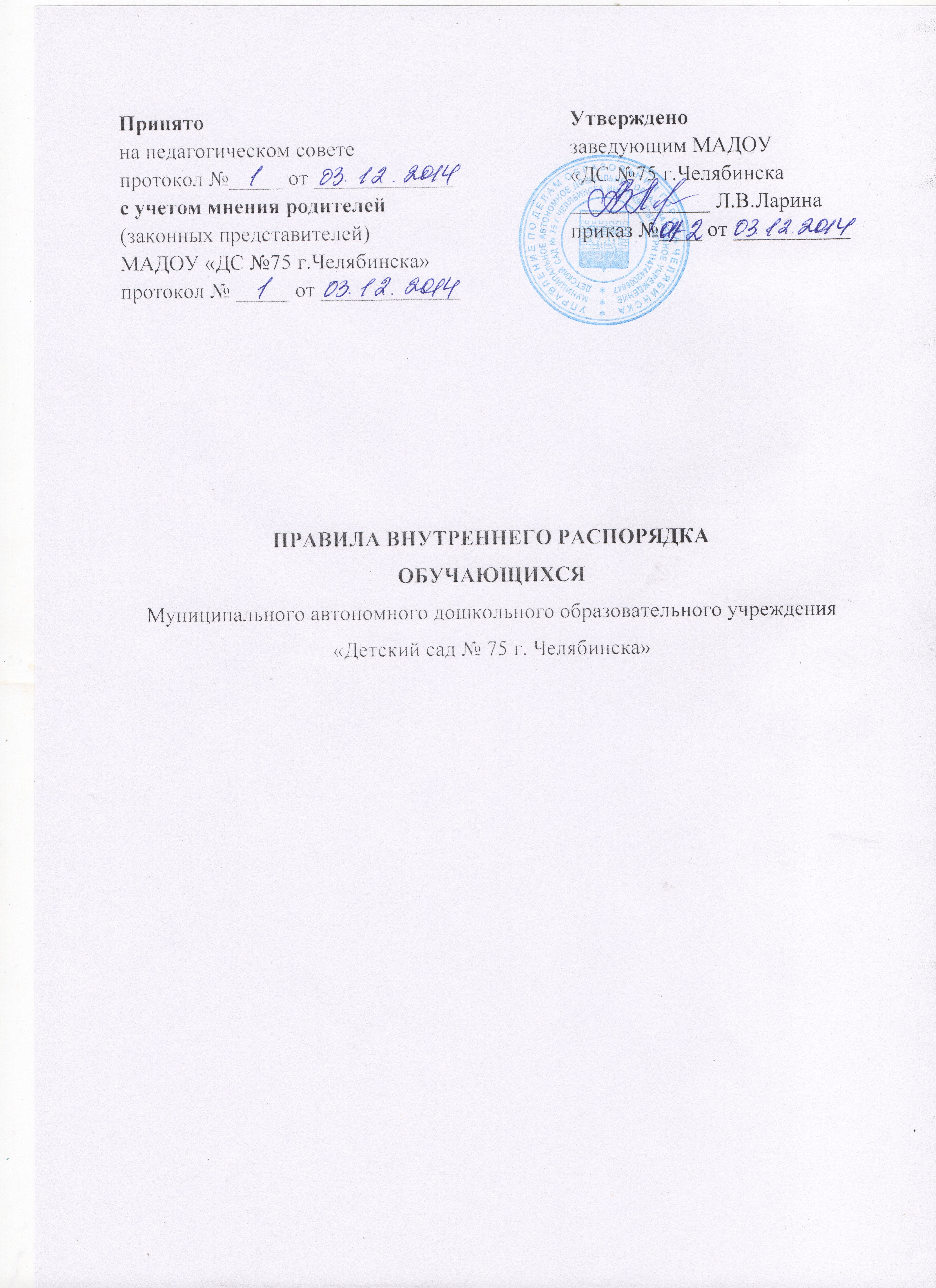 на педагогическом советепротокол №_____ от _____________с учетом мнения родителей 
(законных представителей)МАДОУ «ДС №75 г.Челябинска»протокол № _____ от _____________Утвержденозаведующим МАДОУ 
«ДС №75 г.Челябинска_____________ Л.В.Ларинаприказ №____ от ___________